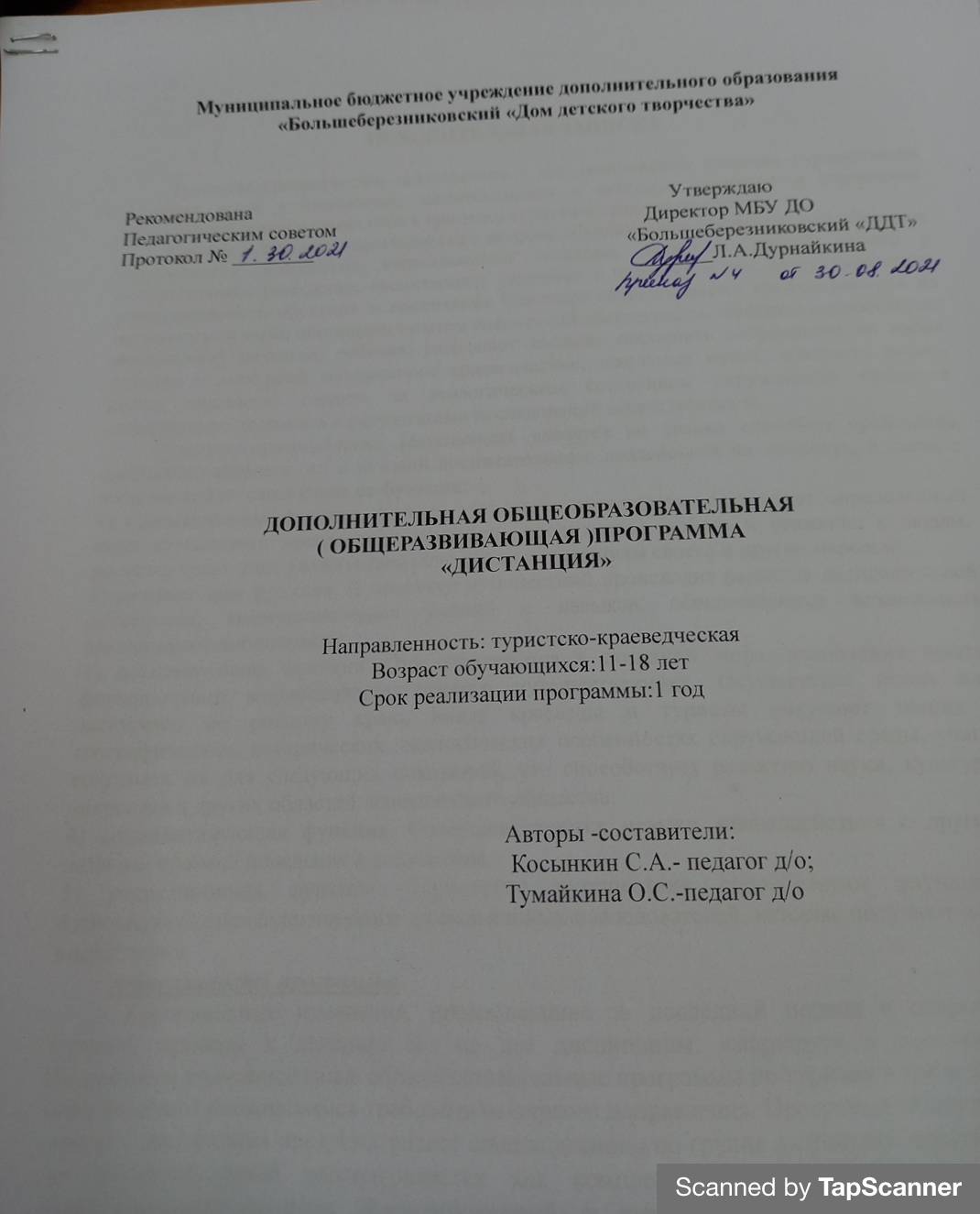 	Содержание 1. Раздел 1……………………………………………..…………………………………….3 1.1.Пояснительная записка…………………………………………………………….………...3 2. Раздел 2………………………………………………………………………………...……...5 2.1. Цель и задачи программы…………………………………………….............................…5 2.2.Адресат программы ……………………………………………………………..………….5.2.3. Режим занятий………………………………….……………………………………………5 3. Раздел 3………………………………….……………….......................................................7 3.1. Учебно – тематический план………………………………………………….…………..7 3.2. Содержание учебной программы…………………………………………………………73.3. Календарный учебный график дополнительной общеобразовательной (общеразвивающей) программы «Дистанция»……………………..………………………...11 3.4. Планируемые результаты освоения образовательной программ………………………………………………………………………………………..11 3.5. Условия реализации программы………………………………………………………….113.6. Этапы педагогического контроля………………………………………………………....12 4. Раздел 4………………….……...………………………………….…..…………………....13 4.1. Материально-техническое обеспечение………………………………............................13                   Литература……………………………………….……………………….….………………….14 1.Раздел 1.1.1.Пояснительная записка     Туристско-краеведческая деятельность - это комплексное средство гармоничного развития детей и юношества, заключающееся в активном познании и улучшении окружающей среды и самих себя в процессе туристических путешествий. Занятия в туристско-краеведческих детских объединениях (кружках): способствуют возрождению духовности, национального сознания, любви к родной стране у подрастающего поколения; воспитывают уважение к человеку и его труду; повышают результативность обучения и воспитания благодаря использованию ярких примеров из окружающего мира; обогащают опытом совместной деятельности, общения; способствуют личностному развитию ребенка; развивают желание пополнять собранными во время походов и экскурсий материалами краеведческие, школьные музеи, создавать новые; научат постоянно следить за экологическим состоянием окружающей среды и своевременно знакомить с результатами исследований общественность. Туристско-краеведческая деятельность является не только способом проведения свободного времени, но и формой воспитательного воздействия на личность, в связи с этим выделяют следующие ее функции: 1) воспитательная функция. Каждое туристское путешествие формирует определенный опыт терпеливого преодоления неудобств, воспитывает любовь и уважение к людям, родному краю, учит уважительно относиться к традициям своего и других народов; 2) развивающая функция. В процессе путешествий происходит развитие познавательной активности, коммуникативных умений и навыков, обеспечивается возможность адекватного самопознания;3) познавательная функция. Она заключается в познании мира, накоплении опыта, формировании мировоззрения каждого путешественника. Осуществляя поход или экскурсию по родному краю, юные краеведы и туристы получают знания о географических, исторических, экологических особенностях окружающей среды, учатся сохранять их для следующих поколений, что способствует развитию науки, культуры, искусства и других областей человеческого общества; 4) социализирующая функция. Совершенствуются навыки взаимодействия с другими людьми, правила поведения в коллективе. 5) рекреационная функция. Туристские путешествия способствуют улучшению физического и психологического здоровья юных исследователей, которые получают новые впечатления. Актуальность программы .Кардинальные изменения, произошедшие за последний период в спортивном туризме, привели к делению его на две дисциплины: «маршрут» и «дистанция». Имеющиеся дополнительные общеобразовательные программы по туризму в той или иной мере отвечают сложившимся требованиям первого направления. Программа «Спортивный туризм – дистанция» предусматривает специализацию по группе дисциплин «дистанция», где обучение детей рассматривается как комплексный, системный, многолетний образовательный процесс, ориентированный, в первую очередь, на комплексоне и всестороннее развитие детей и достижение ими высоких спортивных результатов. Поэтому данная программа является актуальной и необходимой, отвечает потребностям и запросам не только учащихся, но и их родителей, общества в целом.	Отличительной особенностью программы «Дистанция» является то, что она дает представление о туристско-краеведческой деятельности в целом, нацелена на подготовку обучающихся к участию в массовых туристско - краеведческих мероприятиях, закладывает основы организации туристского быта и техники передвижения в походе, самостоятельного прохождения дистанций спортивного ориентирования, организации краеведческих исследований. Программа «Дистанция» интегрирует в себе основные взаимосвязанные виды туристско - краеведческой деятельности: спортивный туризм (туристские походы, туристские соревнования), спортивное ориентирование, краеведение. В такой интеграции заключается новизна программы. Каждое направление туристско-краеведческой деятельности с точки зрения обучения, воспитания, развития уникально по-своему. Ведущим из этих направлений является туризм, без которого, по сути, не могут обойтись ни ориентирование, ни краеведение. Выделяются два аспекта спортивного туризма: туристские походы и туристские соревнования. Туристский поход – это самая комплексная, эффективная форма туристско-краеведческой деятельности. В туристских походах образование, воспитание, развитие происходит в процессе организации коллективной походной жизни и активной деятельности обучающихся в естественных природных условиях. Активная и самостоятельная деятельность обучающихся в походных условиях способствует приобретению ими необходимого социального опыта, опыта общественных и личностных отношений, способствует процессу самоутверждения. Туристский поход позволяет одновременно достигать всех целей, которые ставятся перед туристско - краеведческой деятельностью. Туристские соревнования, слеты – туристские праздники на природе, которые являются активной формой привлечения детей к занятию туризмом, спортом, укрепления здоровья, приобретения жизненно важных навыков. Но главным стимулом развития соревнований юных туристов является не соревнования ради соперничества, а возможность свободного общения со сверстниками в условиях походной жизни, обретение новых друзей- единомышленников, обмен опытом, маршрутами, песни у костра и многое другое, чего никогда не увидишь и не почувствуешь в городе. Спортивное ориентирование – вид спорта, в котором главными помощниками в выборе правильного пути являются компас и карта. Занятия ориентированием содействуют умственному и физическому развитию, укреплению здоровья, помогают познавать и понимать природу. Кроме оздоровительной и спортивной направленности ориентирование имеет большое прикладное значение. Умение ориентироваться – это навык, который необходим и туристу, и охотнику, и геологу, и будущему воину. Изучению своей «малой родины», расширению кругозора ребят способствует краеведение. Краеведческая работа всегда интересна, т.к. носит поисковый, исследовательский характер. Она направлена на активное и углубленное изучение истории родного края, его жителей. Изучение природы своего края способствует закреплению теоретических знаний о законах природы, природных комплексах родного края, формированию представления о целостности, единстве и всеобщей взаимосвязи в природе, получению необходимых навыков по ее охране, развитию интеллектуальных и практических умений по оценке природопользования и улучшения состояния окружающей среды. Это играет большую роль в формировании и развитии экологического сознания и экологической культуры личности ребенка.Новизна программы заключается в совмещении спортивного туризма, краеведения, спортивного ориентирования, ведение краеведческих наблюдений и исследований, оказание первой медицинской помощи, активного отдыха в виде походов и экскурсий и позволяет по окончании курса обучения подготовить спортсмена-туриста по всем разделам, затронутым в данной программе..2.Раздел 2.2.1.Цель программы: обучение, воспитание, развитие и оздоровление детей в процессе занятий спортивным туризмом, формирование всесторонней гармонично развитой личности.Задачи программы:Обучающие:- формировать знания, умения в области спортивного туризма,ориентирования, краеведения, а также необходимые туристско-краеведческиенавыки;- способствовать формированию устойчивого интереса ипотребности в познании окружающего мира;-  участия в соревнованиях по  спортивному туризму;- обучение приемам мониторинга окружающей среды; - дать знания о здоровье, здоровом образе жизни, возможностях человеческого организма, об основных условиях и способах укрепления здоровья;-  сформировать умения и навыки преодолевать естественные препятствия при помощи туристской техники;- сформировать  комплекс знаний, умений и навыков для выживания в условиях природной среды;Развивающие: - расширять знания об окружающем мире;- развивать интеллектуальные и физические способности;- укреплять здоровье, формировать навыки здорового образа жизни;- развивать творческую, познавательную и созидательную активность;- прививать интерес к активному отдыху и путешествиям- укрепление здоровья учащихся;- развитие специальных физических качеств - силовой выносливости, равновесия;- развитие личностных качеств: самостоятельности, активности, ответственности, работы в команде;- развитие способности к преодолению трудностей, целеустремлённости и настойчивости в достижении результатов;- развитие стремления к спортивному самосовершенствованию и к достижению высших спортивных результатов;Воспитательные: - воспитывать гражданственность, патриотизм, чувство любви к Родине;- воспитывать экологическую культуру, чувство ответственности за состояние окружающей среды;воспитание морально-волевых качеств: целеустремленности, решительности, стойкости и выдержки в преодолении препятствий;формирование коллектива, умения работать в команде, поддержание духа команды;2.2.Адресат программы -обучающиеся  11-17 лет.2.3. Режим занятий. Программа рассчитана на 144 часа в год. Продолжительность занятий 2часа, 2 раза в неделю. Количество обучающихся  в группе – 15 человек. 2.4.Формы организации образовательного процессаВиды занятийПо данной программе различные: рассказ, беседа, лекции. Наиболее характерными формами проведения занятий являются тематические прогулки, экскурсии, походы, практические занятия на улице и в помещение (спортивный зал). Особенности организации образовательного процесса Количество часов по годам обучения, расписание занятий состовляется в соответствии с «Санитарно-эпидемиологическими требованиями к учреждениям дополнительного образования СаНПиН 2.4.4.3172-14». .3.Раздел 33.1.Учебно-тематический план.   1 год обучения.3.2.Содержание учебной программы.Общая подготовка - 4 часа.Введение.Знакомство с группой. Порядок тренировок. Расписание занятий. Форма одежды. Что такое спортивный туризм и кто такие туристы. Требования к форме одежды на занятиях спортивным туризмом. Спортивный туризм – вид спорта. 1.2 Инструктаж по технике безопасности.Правила поведения на тренировках в помещении, на улице. Правила поведения на соревнованиях. Противопожарная безопасность. Знакомство с планом эвакуации. Правила движения на улицах города.Основы туристской подготовки- 10 часов. 2.1. Подготовка к походу.Что такое поход. Цели и задачи похода. Выбор маршрута. Обязанности в группе. Распределение обязанностей в группе. Туристское снаряжение, используемое в походах выходного дня. Подбор снаряжения, продуктов и медикаментов для похода. Правила размещения предметов в рюкзаке. Понятие о личном и групповом снаряжении. Требование к одежде и обуви в зависимости от времени года и вида похода.Составление меню в зависимости от характера похода и времени года, в зависимости от имеющихся продуктов. Понятие о герметичной упаковке.Укладка рюкзака. Движение в походе. Костер. Виды костров. Принадлежности для костра. Правила разведения костра. Меры безопасности.  Заготовка дров, выбор места для костровища, разведение костра. Приготовление чая на костре. Установка палатки.2.3 Обеспечение безопасности и жизнедеятельности.Правила безопасного поведения при переезде в транспорте, на воде, у костра. Меры безопасности при преодолении естественных препятствий.Практические занятия: Моделирование простейших аварийных ситуаций и решение ситуационных задач.3. Физическая подготовка (ОФП и СФП) -34 часов.    3.1.Общефизическая подготовка: - Строевые упражнения: построение в шеренгу, расчет, построение в колону, передвижения строем в колонну по одному, по два, по три. - Бег, бег спиной вперед, бег с взмахом прямых ног вперед, назад и в стороны, бег с изменением направления и скорости. - Бег в медленном темпе 5-10 минут. - Кроссовая подготовка: кросс 1000 метров. - Бег на короткие дистанции: 30 и 60 метров. - Акробатические упражнения: кувырок вперед, кувырок назад. - Подтягивание на перекладине. - Прыжковые упражнения: на одной ноге, на двух ногах, с ноги на ногу, прыжки в длину. - Подвижные игры. - Эстафеты. - Передвижение на лыжах по равнинной и пересеченной местности. - Ходьба во всех видах (на носках, на пятках, в полуприседе, в приседе). - Упражнения для укрепления мышц туловища: подъем туловища в положении лежа, подъем туловища в положении лежа на животе, наклоны, подъем ног в положении лежа. - Бег или ходьба с высоким подниманием бедер и движениями рук, как в беге. - Семенящий бег или ходьба с расслаблением плечевого пояса. - Эстафеты с применением сложных двигательных заданий (требующие координацию движений). - Эстафетный бег на дистанции 30, 60 и 100 метров из разных исходных положений. - Бег по пересеченной местности с преодолением различных естественных и искусственных препятствий. - Спортивные игры: баскетбол, футбол, волейбол. 3.2.Специальнофизическая подготовка: - Упражнения на развитие силы: подскоки, многоскоки, наскоки на гимнастическую скамейку, приседания, бег в гору (5-20 метров), сгибание и разгибание рук в упоре лежа и из положения в висе. - Упражнения на развитие быстроты: повторное пробегание коротких отрезков от 10 до 30 метров из разных исходных положений. - Упражнения на развитие общей выносливости: равномерный длительный бег (2-3 км.), лыжные кроссы (до 3 км.), бег по лестнице. - Упражнения на развитие гибкости: маховые движения руками, ногами с большой амплитудой, пружинистые наклоны в разные стороны, «мост» из положения лежа и из положения стоя наклоном назад. - Упражнения на развитие силы: совершенствование выполнения упражнений первого года. - Упражнения на развитие быстроты: совершенствование выполнения упражнений первого года. Бег с максимальной скоростью и резкими остановками, с внезапным изменением направления по зрительному сигналу. Бег на лыжах с учетом времени (500 – 700 метров.). - Упражнения на развитие общей выносливости: равномерный длительный бег (3-4 км.), лыжные кроссы (до 5 км.), бег по лестнице. Чередования бега на лыжах с максимальной и умеренной скоростью - Упражнения на развитие гибкости: совершенствование выполнения упражнений первого года. - Эстафеты с применением сложных двигательных заданий (требующие координацию движений). - Эстафетный бег на дистанции 30, 60 и 100 метров из разных исходных положений. - Бег по пересеченной местности с преодолением различных естественных и искусственных препятствий. - Спортивные игры: футбол, волейбол и т.д4.Тактико-техническая подготовка спортсмена - туриста - 56 часов.4.1 Снаряжение спортсмена-туриста.Первоначальное понятие о страховке. Самостраховка. Обеспечение безопасности на соревнованиях (контрольное время, ограничивающие ориентиры, выход к месту старта при потере ориентировки).Знакомство со страховочной системой, блокировкой, карабинами, репшнуром. Их применение. Знакомство с основной веревкой. Знакомство с узлами: восьмерка, прямой, встречный, штык. Их применение.Практические занятия: Надевание страховочной системы. Вязка узлов. Тренировка работы с карабинами. 4.2 Тактика преодоления дистанций по тур многоборью.Задача, поставленная тренером на соревнованиях. Анализ и разбор соревнований.Практические занятия.Решение ситуационных задач4.3 Техника преодоления препятствий.Дистанции 1-го класса на соревнованиях по спортивному туризму. Препятствия, встречающиеся на соревнованиях, их описание, методы преодоления. Личные дистанции, связки и правила их преодоления. Практические занятия: Переправы: по бревну (в том числе и качающемуся) способом маятник и по перилам, по кочкам, гатям из жердей, маятник, параллельные веревки, навесная переправа, «бабочка». Преодоление склонов: Побьем, спуск спортивным способом. Техника свободного лазания.5. Топография и ориентирование – 28 часов5.1 Топографическая и спортивная карта.Знакомство с картой. Спортивная карта, ее масштаб, условные знаки. Виды карт. Карты, используемые в походах и на соревнованиях, их отличительные особенности. Изображение рельефа на топографических и спортивных картах. Практические занятия:Словесное описание ориентиров, их изображение на карте. Игры и упражнения на запоминание условных знаков. Сопоставление карты с местностью. Ориентирование вдоль линейных ориентиров. Чтение объектов с линейных ориентиров. Игры и упражнения с использованием спортивных карт. Ориент-шоу – тренировки в спортивном зале.5.2. Компас. Работа с компасом.Знакомство с компасом. Строение компаса. Правила обращения с компасом. Определение сторон света.Практические занятия:Игра на движение по компасу (на север, юг и т.д.). Диктант на понимание сторон света.5.3. Измерение расстояний. Способы измерения расстояний по карте и на местности. Счет шагов при движении шагом, бегом на местности различной проходимости. Глазомер. Масштаб карты. Практические занятия:Сопоставление расстояния на карте и на местности. Измерение расстояния на карте с помощью линейки. Измерение длины шага. Измерение различных отрезков на местности шагом. Упражнения по определению расстояния «на глаз». Работа с масштабом.5.4. Способы ориентирования.Виды ориентиров: точечный, линейный, звуковой, ориентир цель.  Практические занятия: Движение с картой на  местности, движение по легенде.. Определение точки стояния. Движение по линейным ориентирам. Упражнения по отбору основных ориентиров на карте и на местности.5.5. Соревнования по ориентированию.Практические занятия:Подготовка и участие в соревнованиях по ориентированию. 6. Краеведение – 4 часа.6.1 История села.Краткая история села. Основание и села. План застройки города. Улицы села, история и современность. Достопримечательности села и Большеберезниковского района .6.2 Экскурсионная программа.Практические занятия: Экскурсии по району Краеведческое ориентирование.7. Основы гигиены. Первая доврачебная помощь. Техника безопасности – 8 часов.7.1 Личная гигиена туриста. Профилактика различных заболеваний.Личная гигиена при занятии туризмом, значение водных процедур. Гигиена одежды и обуви. 7.2 Основные приемы оказания первой доврачебной помощи.Основные причины заболеваний и травм в походе, на тренировках.  Первая помощь при различных видах травм: ушибы, ссадины, порезы. Тепловой и солнечный удар, ожоги, обморожения. Пищевые отравления. Практические занятия: Оказание первой доврачебной помощи условно пострадавшему. Обработка ран, наложение повязки, при ушибах, ссадинах, порезах, ожогах, обморожениях. Тесты по медицине. 3.3. Календарный учебный график дополнительной общеобразовательной (общеразвивающей) программы «Дистанция» 3.4 Ожидаемые результаты:ЗНАТЬ:- основные сведения по истории, географии, культуре своего села и района- нормы поведения юных туристов на экскурсии, в походе;- основные понятия спортивного туризма;- условные знаки спортивных карт;- необходимое снаряжение для похода выходного дня;- личную гигиену спортсмена, гигиену одежды и обуви для занятий спортивным туризмом;- технику безопасности на  занятиях, соревнованиях и других массовых мероприятиях;-названия этапов на соревнованиях по спортивному туризму;- туристские узлы;УМЕТЬ:- пользоваться краеведческой литературой;- преодолевать естественные препятствия при помощи туристской техники; - составлять меню для похода выходного дня; - собирать рюкзак, личное снаряжение;- устанавливать палатку, разжигать костер, собирать дрова; - обращаться с компасом, определять стороны света;- одевать страховочную систему;- вязать туристские узлы (прямой, проводник, восьмерка); ИМЕТЬ НАВЫКИ:- преодоления препятствий на дистанциях;- вязки туристских узлов;3.5.Условия реализации программы.Методическое обеспечение программы Теоретические занятия проводятся в форме бесед, лекций.Основная форма проведения практических занятий – тренировка на местности. Все занятия строятся так, чтобы учащиеся проявляли больше самостоятельности, отрабатывали навыки технической подготовки, походного быта, краеведческой работы, умели работать как индивидуально, так и в группе. Туристская подготовка помогает воспитывать чувство коллективизма, ответственность за товарищей. Краеведческая работа расширяет кругозор ребят, воспитывает любовь к своему краю. Большое значение краеведение имеет в приобщении учащихся к работе по охране природы. Судейская подготовка приобщает учащихся к самостоятельности, к чувству ответственности. Информационное обеспечениеНаличие постоянных связей с культурными и образовательными учреждениями, музеямиИнтернет-источники.Литература, фотоматериалы, видеофильмы, компьютерные диски, флэшки с записями по темам программы.Кадровое обеспечение. Учебные занятия проводят педагоги дополнительного образования, имеющие педагогическое образование и опыт работы с учащимися.К работе по реализации программы допустимо привлечение узких специалистов (музейные работники, работники библиотек и т.д.3.6.Этапы педагогического контроля.4.Раздел 4.4.1.Материально-техническое обеспечениеТуристское снаряжение:1. Веревка «высота 10» статическая  правый -50 м.2 Жумар правый в корпусеLUX- 15 шт3. Карабин GURU Grass Twist-Lock - 15 шт.4. Каска альпинистская AURORA GURU-15 шт11.Топор кованный деревянная рукоятка-1 шт5Комплект котелков овальных 8,9,10 л-1 шт.7..Тренога для костра -1 шт5.Компас жидкостный  спортивный Az-02  Track– 1 шт.8.Рюкзак походный Atlantic 80-15шт.9.Комплект GURU (грудная +нижняя обвязка,блокировка 5 м)- 15 шт.10.Спусковое устройство GURU New на карабине GURU Grass Twist-Lock -15 шт.12. Палатка туристическая Chiook 4 Totem-4 шт.13. Спальный мешок-кокон GURU Defender-15 шт.14. Пила складная универсальная -1 шт.Литература:Константинов Ю.С. Программы для системы дополнительного образования детей. Юные судьи туристских соревнований. М.: ФЦДЮТиК , 2001.Константинов Ю.С. Туристские соревнования учащихся. М.: ЦДЮТур МО РФ, 1995гЛукоянов П.И. Самодеятельное туристское снаряжение. Н. Новгород: Нижегородская ярмарка, 1997 г.  Маслов А.Г. Подготовка и проведение соревнований учащихся «Школа безопасности». - М., 2000Маслов А.Г. Программы для системы дополнительного образования детей.  «Юные инструкторы туризма». М. ФЦДЮТиК, 2002.Маслов А.Г., Константинов Ю.С. Программы обучения детей жизненным навыкам в системе дополнительного образования. - М.,  2001Махов И.И. Программы для системы дополнительного образования детей.  «Юные туристы – многоборцы». М. ФЦДЮТиК, 2007. Правила организации туристских соревнований учащихся Р.Ф. М.: ЦДЮТур МО РФ, 1995 Регламент по виду спорта «спортивный туризм» , ТССР, М.2009«Русский турист». Нормативные акты по спортивно-оздоровительному туризму в России на 1998-2000 г.г. М.: 1998 г.Руководство для судей и участников соревнований по пешеходному и лыжному туризму. "Русский турист". Информационный выпуск №1.Штюрмер Ю.А. Опасности в туризме мнимые и действительные. М.: Фи 1983г.«Физическая тренировка в туризме». Методические рекомендации. ВЦСПС Москва 1989 ТемаКол-во часовКол-во часовКол-во часовФормы аттестации/контроляВсегоТПФормы аттестации/контроля 1.Общая подготовка44- 1.1Введение. Что такое туризм. Спортивный туризм – вид спорта.22-Опрос 1.2Инструктаж по технике безопасности. Порядок тренировок.22-Опрос 2.Основы туристской подготовки 1073 2.1Что такое поход. Маршрут и подготовка к походу.431Зачет 2.2Правила размещения предметов в рюкзаке. Составление меню.422Зачет 2.3Правила безопасности поведения в пешем походе. Распределение обязанностей в группе.223Физическая подготовка (ОФП и СПФ )34232 4.Тактико-техническая подготовка562630 4.1Снаряжение спортсмена – туриста. Самостраховка.211Зачет, контрольные старты 4.2Вязка узлов и их применение.826Зачет, контрольные старты 4.3Техника работы со снаряжением (Обвязка, карабин, жумар, репшнур).8-8Зачет, контрольные старты 4.4.Тактика преодоления препятствий.44Зачет, контрольные старты 4.5.Техника преодоления препятствий301515Зачет, контрольные старты4.6.Анализ ситуационных задач.44Зачет, контрольные старты5. Топография и ориентирование28820 5.1Топографическая и спортивная карта624Опрос, ориент-шоу, соревнование 5.2Компас. Работа с компасом.826Опрос, ориент-шоу, соревнование 5.3 Измерение расстояний. Масштаб.826Опрос, ориент-шоу, соревнование 5.4Виды ориентиров. Определение точки стояния.624Опрос, ориент-шоу, соревнование6.Краеведение422 6.1История села422Опрос 7.Основы гигиены. Первая доврачебная помощь. 844 7.1Личная гигиена туриста. Профилактика различных заболеваний22-Опрос, зачет 7.2Основные приемы оказания первой доврачебной помощи624Опрос, зачетВСЕГО:1445391Год обученияДата начала занятийДата окончания занятийКоличество учебных недельКоличество учебных часов нед./годРежим заняти103.09.202028.05.2021364/1442 раза в неделюВидСодержаниеФормаКритерииТекущий(в течении года)Тактико-техническая подготовкаПрактическая проверка преодоления препятствий«отлично» - оптимальное решение; «хорошо» - решение с допуском невыгодных вариантов.         «удовлетворительно» - решение с ошибкамиТекущий(в течении года)Топография и ориентированиеОпрос, практическая работа.«отлично»- 80-100%правильных ответов«хорошо» - 60-80%правильных ответов«удовлет.»- 40-60%правильных ответовТекущий(в течении года)Топография и ориентирование«отлично»- 80-100%правильных ответов«хорошо» - 60-80%правильных ответов«удовлет.»- 40-60%правильных ответовТекущий(в течении года)Контрольные старты и соревнованияСоревнованияЗакончить дистанцию.Входящий(сентябрь)Основы туристской подготовкибеседа, анкета, опрос.Итоговый(в течении года)Игра «Готов ли ты в поход?»«отлично» - 80-100%правильных ответов«хорошо» - 60-80%правильных ответов«удовлет.»- 40-60%правильных ответовИтоговый (апрель – май)КраеведениеОтчет по походуЗачет путешествия